LEMBAR PERSETUJUAN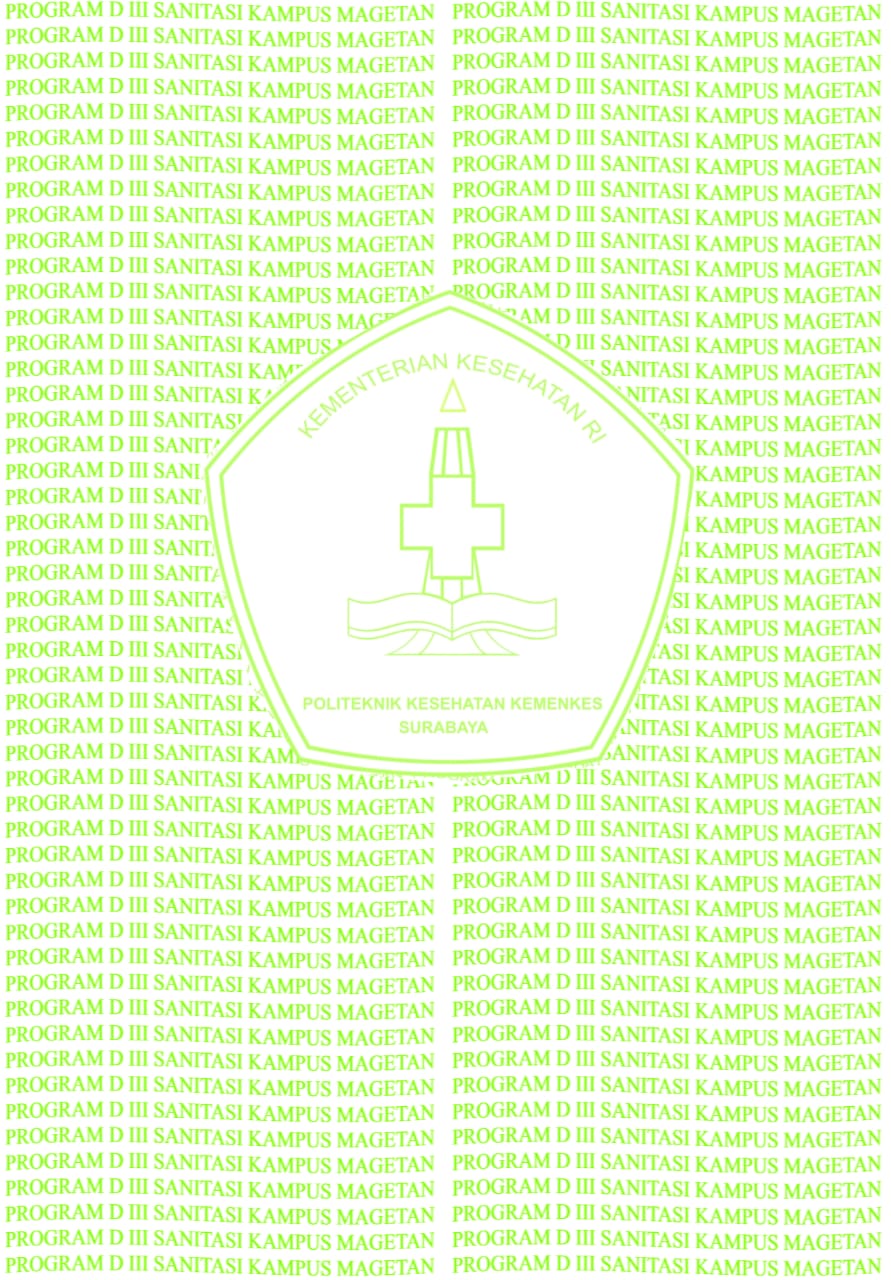 Tugas Akhir dengan Judul :UJI EFEKTIVITAS CAMPURAN EKSTRAK DAUN PANDAN (Pandanus amaryllifolius) DAN DAUN KEMANGI (Ocimum americanum L.) SEBAGAI ZAT PENOLAK ALAMI TERHADAP KECOA RUMAH (Periplaneta americana)Disusun Oleh : SEPTIAN ARIF KUSUMA/ NIM. P27833218059Telah disetujui untuk diajukan dan dipertahankan dihadapan Tim Penguji Tugas Akhir Program Studi Sanitasi Program Diploma III Kampus Magetan Jurusan Kesehatan Lingkungan Politeknik Kesehatan Kemenkes Surabaya guna memenuhi syarat memperoleh sebutan Ahli Madya Kesehatan (Amd.Kes).Magetan,   Juni 2021Pembimbing ISusi Nurweni, S.Pd, MScNIP. 19751216 200604 2 009Pembimbing IITuhu Pinardi, SST, M.MKesNIP. 19590612 198503 1 007